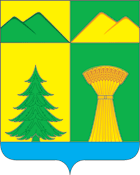                              СОВЕТ МУНИЦИПАЛЬНОГО РАЙОНА «УЛЁТОВСКИЙ РАЙОН»ЗАБАЙКАЛЬСКОГО КРАЯРЕШЕНИЕ«20» июля 2020 года							№ 494с.УлётыО внесении изменений в Положение о представлении гражданами, претендующими на замещение должностей муниципальной службы в органах местного самоуправления муниципального района «Улётовский район» Забайкальского края сведений о доходах, об имуществе и обязательствах имущественного характера и представлении муниципальными служащими, замещающими должности муниципальной службы в органах местного самоуправления муниципального района «Улётовский район» Забайкальского края сведений о доходах, расходах, об имуществе и обязательствах имущественного характера, утвержденное решением Совета муниципального района «Улётовский район» Забайкальского края от 24.08.2017 № 408Рассмотрев и обсудив Протест прокурора Улётовского района младшего советника юстиции Цырендоржиева Т.Б. от __.03.2020 года №07-20б-2020 на Положение о представлении гражданами, претендующими на замещение должностей муниципальной службы в органах местного самоуправления муниципального района «Улётовский район» Забайкальского края сведений о доходах, об имуществе и обязательствах имущественного характера и представлении муниципальными служащими, замещающими должности муниципальной службы в органах местного самоуправления муниципального района «Улётовский район» Забайкальского края сведений о доходах, расходах, об имуществе и обязательствах имущественного характера, утвержденное решением Совета муниципального района «Улётовский район» Забайкальского края от 24.08.2017 № 408, в целях привидения муниципальных правовых актов в соответствие с действующим законодательством, руководствуясь Уставом муниципального района «Улётовский район» Забайкальского края, Совет муниципального района «Улётовский район» Забайкальского края решил:1. Протест прокурора Улётовского района младшего советника юстиции Цырендоржиева Т.Б. от __.03.2020 года №07-20б-2020 на Положение о представлении гражданами, претендующими на замещение должностей муниципальной службы в органах местного самоуправления муниципального района «Улётовский район» Забайкальского края сведений о доходах, об имуществе и обязательствах имущественного характера и представлении муниципальными служащими, замещающими должности муниципальной службы в органах местного самоуправления муниципального района «Улётовский район» Забайкальского края сведений о доходах, расходах, об имуществе и обязательствах имущественного характера, утверждённое решением Совета муниципального района «Улётовский район» Забайкальского края от 24.08.2017 № 408,удовлетворить.2.Внести в Положение о представлении гражданами, претендующими на замещение должностей муниципальной службы в органах местного самоуправления муниципального района «Улётовский район» Забайкальского края сведений о доходах, об имуществе и обязательствах имущественного характера и представлении муниципальными служащими, замещающими должности муниципальной службы в органах местного самоуправления муниципального района «Улётовский район» Забайкальского края сведений о доходах, расходах, об имуществе и обязательствах имущественного характера, утвержденное решением Совета муниципального района «Улётовский район» Забайкальского края от 24.08.2017 № 408,следующие изменения:2.1. пункт 15принять в новой редакции:«15. Непредставление муниципальным служащим сведений о доходах, об имуществе и обязательствах имущественного характера, либо представление заведомо недостоверных или неполных сведений является правонарушением, влекущим увольнение муниципального служащего с муниципальной службы.Гражданин не может быть принят на муниципальную службу, в случае непредставления предусмотренных Федеральным закономот 02.03.2007 № 25-ФЗ «О муниципальной службе в Российской Федерации», Федеральным законом от 25.12.2008 № 273-ФЗ «О противодействии коррупции» и другими федеральными законами сведений или представления заведомо недостоверных или неполных сведений при поступлении на муниципальную службу.».3. Направить настоящее решение прокурору Улётовского района Забайкальского края.4.Настоящеерешение официального опубликовать путём размещения (обнародования) на официальном сайте муниципального района «Улётовский район» в информационно-телекоммуникационной сети «Интернет» в разделе «Документы» - «НПА Совета МР «Улётовский район»- http://улёты.забайкальскийкрай.рф/.Глава муниципального района«Улётовский район»						             А.И.Синкевич